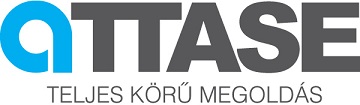 Tisztelt Vásárló!Köszönjük, hogy bizalmával megtisztelt bennünket és az általunk forgalmazott terméket választotta!Az Attase Gastro Kft több mint 20 éve „teljes körű megoldást” kínál partnerei részére.Gázkészülékek garanciális feltételei:Vásárló feladata:Hálózati csatlakozás biztosítása  ( Földgáz :25 mbar, PB 30 mbar, elektromos 240V vagy 400V)A garancia csak a rendeltetésszerű használat során bekövetkezett meghibásodásokra terjed ki. Nem vonatkozik a garancia a helytelen szállításból, tárolásból és elemi károkból  eredő hibákra.A termék szakszerű használata:piezo nem szabad, hogy olaj és egyéb folyadék érjegázszelep kezelő gombjait finoman, erőlködésmentesen kell használniHibabejelentéskor meg kell adni a vásárlás pontos időpontját, termék megnevezését, termékkódját, gyári számát.Eladó felelőssége:	Szerviz hibabejelentés elérhetőségeit rendszeresen ellenőrizni, a beérkező megkeresésekre időben reagálni.Beüzemeléskor a szervizes szakembernek ellenőriznie kell a gáznyomást, annak értékét munkalapon rögzítve mindkét fél aláírásával igazolja. Nem megfelelő nyomás esetén a beüzemelés nem végezhető el. A hibabejelentést követően a lehető legrövidebb időn belül megkezdi a hiba elhárítását. Amennyiben alkatrészre van szükség az eladó gondoskodik annak beszerzésérő és beépítéséről.A hiba elhárítását követően a működőképes termék cseréje és a készülék árának visszafizetése nem áll módunkban.A garanciális idő 1 év.Elektromos készülékek garanciális feltételei:Vásárló feladata:Hálózati csatlakozás biztosítása  ( Földgáz :25 mbar, PB 30 mbar, elektromos 240V vagy 400V)A garancia csak a rendeltetésszerű használat során bekövetkezett meghibásodásokra terjed ki. Nem vonatkozik a helytelen szállításból, tárolásból és elemi károkból  eredő hibákra.A fűtőszálakat ne működtesse szárazon (olaj vagy víz szükséges)Hűtőberendezéseket a garancia időn belül és annak letelte után is szakemberrel rendszeresen karban kell tartatni és ezt számlával igazolni kell. A karbantartás hiánya a garancia elvesztését vonja maga után.A hűtőberendezésekben savanyúságot tárolni tilos, mert ez az elpárologtató meghibásodását okozza. Az ebből eredő hibákra a garancia nem vonatkozik.Lágyvíz használatát igénylő berendezések esetén (pl. mosogatógépek, jéggépek, kombi pároló berendezések) a vízlágyító rendszeres regenerálása a vásárló feladata. Ennek elmulasztása vagy nem megfelelő elvégzése a garancia elvesztését vonja maga után. Beüzemeléskor a vízlágyító használatáról a beüzemelést végző kollégától kapnak tájékoztatást. Mosogatógépek esetén a vegyszer típusának megváltoztatása esetén az adagolókat újra be kell állítani. Ez nem tartozik a garanciális javítások körébe.Olajsütők kapcsolója a napi 8 órás folyamatos üzemelés mellett meghibásodhat, amire a gyártó nem vállal garanciát. Az olajsütők maximum 2-3 órás folyamatos üzemelésre alkalmasakNem vonatkozik a garancia a forgó, kopó alkatrészekre, forgó motorokra, fűtőszálakra, izzókra, fénycsövekre, fűtőbetétekreHibabejelentéskor meg kell adni a vásárlás pontos időpontját, termék megnevezését, termékkódját, gyári számot.  Hibabejelentés lehetőségei:Az attase.hu oldalon a nagykonyha szerviz menüpont alatt  a hibabejelentő űrlapon keresztülTelefonon:06703250728Emailen:  szerviz@attase.huEladó felelőssége:	Szerviz hibabejelentés elérhetőségeit rendszeresen ellenőrizni, a beérkező megkeresésekre időben reagálni.Beüzemeléskor a szervizes szakembernek ellenőriznie kell a biztosítékokat, kismegszakítókat, és az áramerősséget, annak értékét munkalapon rögzítve mindkét fél aláírásával igazolja. Nem megfelelő értékek esetén a beüzemelés nem végezhető el. Mosogatógép beüzemeléskor a vegyszeradagolót a szervizes beállítja. Új típusú vegyszer beszerzése esetén az adagolót újra be kell állítani. A vegyszeradagoló utólagos beállítása nem tartozik a garanciális javítások közé.A hibabejelentést követően a lehető legrövidebb időn belül megkezdi a hiba elhárítását. Amennyiben alkatrészre van szükség eladó gondoskodik annak beszerzésérő és beépítéséről.A hiba elhárítását követően a működőképes termék cseréje és a készülék árának visszafizetése nem áll módunkban.A garanciális idő 1 év. A garancia nem vonatkozik az elemi kárból, nem rendeltetésszerű használatból keletkező hibákra, továbbá gázszelepekre, forgó motorokra, fűtőszálakra, piezo szálakra, fűtőbetétekre, izzókra, fénycsövekre, üvegekre, forgó-kopó alkatrészekre.Amennyiben a beüzemelést nem az Attase Gastro Kft végzi, hanem külső szakszerviz a munkalap másolatát 2 héten belül juttassák el az eladóhoz. A munkalap hiánya a garancia elvesztését vonja maga után. Amennyiben a meghibásodott készülék súlya nem haladja meg a 40 kilogrammot, annak szervizben szállítása a vevő feladata. Ha nem tudja a szállítást megoldani ezen készülékek esetén kiszállási díj ellenébe tudjuk a helyszínen javítani.Aktuális díjainkról a honlapukon keresztül vagy telefonon az értékesítőktől tájékozódhat.A garanciális feltételekre vonatkozóan, amennyiben a vásárló nem minősül fogyasztónak a PTK (2013. évi V. törvény) 6:157§ az irányadó, fogyasztók esetén a (151/2003 (IX.22) kormányrendelet.A jótállási jegy egy példánya nyomtatott formában kerül kiadásra a számlával együtt, 1 példánya elektronikus úton is továbbításra kerül.A feltételeket megértettem, a jótállási jegyet átvettem:Átvevő neve (olvasható):…………………………………………………………………………………Szem. ig száma:……………………………………………………………………………………………….Aláírás:............................................................... …………………..                                 